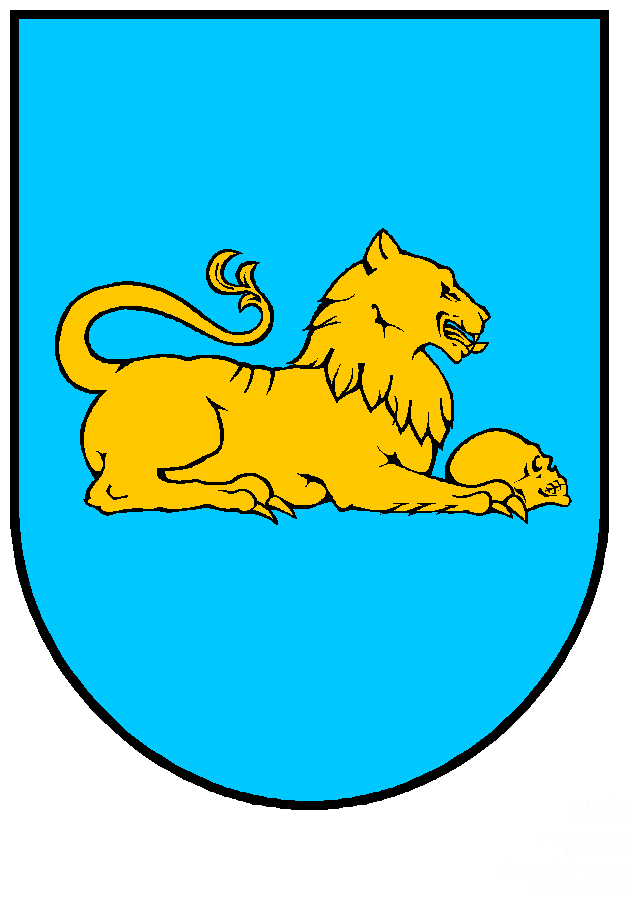 Litér KözségPolgármesterétőlMeghívóLitér Község Önkormányzatának Képviselő-testülete 2021. szeptember 30-án (csütörtök)
19:00 órakor nyilvános Képviselő-testületi ülést tart, melyre tisztelettel meghívom.Ülés helye: Litér Községháza tanácsterme(8196 Litér, Álmos u. 37.) Napirendi javaslat: 1.) Litéri sportügyek Előadó: Varga Mihály polgármester2.) Településrendezési Terv módosítása	a) A Helyi Építési Szabályzatról szóló rendelet módosításának elfogadása	b) Településszerkezeti terv határozat elfogadása	c) Tervezett gazdasági terület fejlesztésElőadó: Varga Mihály polgármester3.) Litér 633/5, 633/6, 633/7 hrsz-ú telkekkel kapcsolatos tájékoztatásElőadó: Varga Mihály polgármester4.) Litér Termelői Piac használatával kapcsolatos ügyekElőadó: Varga Mihály polgármester5.) Ertl Pálné Művelődési Ház és Könyvtár nyitvatartásával kapcsolatos kérelemElőadó: Varga Mihály polgármester6.) Európa Kulturális Fővárosa program pályázat – előterjesztés később kerül kiküldésreElőadó: Varga Mihály polgármester7.) Használt munkagép beszerzésElőadó: Varga Mihály polgármester8.) Közfoglalkoztatásban foglalkoztatottak munkaviszonyban való foglalkoztatásaElőadó: Varga Mihály polgármester9.) Döntés a Bursa Hungarica Felsőoktatási Önkormányzati Ösztöndíjrendszerhez való csatlakozásról 2022. fordulóElőadó: Varga Mihály polgármester10.) Kötelező felvételt biztosító iskolai körzethatárElőadó: Varga Mihály polgármester11.) Szociális célú tűzifarendelet elfogadásaElőadó: Bencze Éva jegyző12.) Civil Szervezetek Programjainak Támogatása II. forduló - tájékoztató Előadó: Varga Mihály polgármester13.) Magyar Falu Program tájékoztatóElőadó: Varga Mihály polgármester14.) Fizetett szabadság biztosítása a pandémiás időszakban dolgozó köztisztviselők számáraElőadó: Bencze Éva jegyzőKérem a Tisztelt Képviselőket, Bizottsági tagokat amennyiben az ülésen nem tudnak részt venni, úgy távolmaradásukat előzetesen jelezzék a Litéri Közös Önkormányzati Hivatal Titkárságán. Telefon: 06 88 598-016 A meghívó és a nyilvános napirendi pontok előterjesztései megtalálhatók a www.liter.hu portálon!Litér, 2021. szeptember 22.		                                            						  Varga Mihály                      			                                                 Litér Község Polgármestere	